 PRÉFET DE LA MAYENNE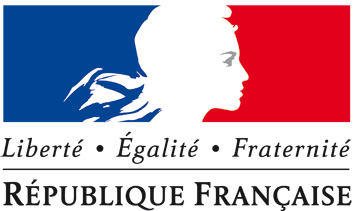 FORMULAIRE DE DECLARATION PREALABLEDE DESTRUCTION/ REMPLACEMENT / DEPLACEMENT DE HAIE(Dans le cadre du dossier PAC)Arrêté du 24 avril 2015 relatif aux règles de bonnes conditions agricoles et environnementales (BCAE)Chaque campagne, les haies peuvent être déplacées dans la limite de 2 % du linéaire de l’exploitation ou de 5 mètres (le chiffre le plus élevé des deux). On entend par campagne la période entre le lendemain de la date limite de dépôt de la demande unique d’une année et la date limite de dépôt de la demande unique de l’année suivante.Dans tous les cas il sera nécessaire de mettre à jour votre prochaine déclaration « surfaces » PAC.Vous devez également vous assurer de respecter l’ensemble des autres réglementations susceptibles de vous être opposables (Natura 2000, urbanisme, sites inscrits, périmètres de captages …)DéclarantFormulaire à retourner à :DDT de Maine-et-LoireService Économie et Agriculture- 1er PilierCité administrative-Bâtiment M15 bis rue Dupetit Thouars49047 ANGERS Cedex 01téléphone : 02 41 86 65 00- fax 02 41 86 82 76Type de projetSi un projet de destruction, déplacement ou remplacement de haie ne répond à aucune des conditions précitées, il est de fait non autorisé au titre de la politique agricole commune (PAC).Cocher les rubriques correspondant aux travaux envisagés :(ces travaux peuvent concerner plusieurs rubriques)1 - destruction autorisée  [consulter la notice jointe]	□  Création d'un chemin d'accès (maxi 10 m)
	□  Création ou agrandissement d'un bâtiment
	□  Gestion sanitaire de la haie décidée par le préfet
	□  Défense contre les incendies
	□  Réhabilitation d'un fossé
	□  Travaux déclarés d'utilité publique   Précisez : . . . . . . . . . . . . . . . . . . . . . . . . . . . . . . . . . . . . . . 
	□  Aménagement foncier                     Précisez : . . . . . . . . . . . . . . . . . . . . . . . . . . . . . . . . . . . . . .2 - déplacement de haieLinéaire total de haie sur l’exploitant  avant  déplacement de la haie concernée :.......................Linéaire.de la haie.déplacée.............................................	□  Cas de destruction autorisés ci-dessus avec déplacement [une des cases (rubrique destruction) a été cochée]
	□  Meilleur emplacement environnemental de la haie
	□  Transfert de parcelles entre deux exploitations3 - remplacement de la haie	□  Remplacement de la haieEn cas de déplacement et de remplacement de la haie, la destruction et la réimplantation doivent avoir lieu sur la même campagne PAC. Il est impératif d’implanter la haie avant de détruire l’autre.Description du projet____________________________________________________________________________________________________________________________________________________________________________________________________________________________________________________________________________________________________________________________________________Pièces à joindre à votre déclaration- Un plan de situation au 1/25000ème et le registre parcellaire graphique PAC de l’année en cours en indiquant en rouge la localisation des haies à détruire et le cas échéant (déplacement de la haie) les haies à créer en vert en précisant les mètres linéaires détruits et créés (la longueur des haies à créer doit être au moins égale à la longueur de haies détruites).- Dans le cas de travaux nécessitant une étude réalisée par un organisme reconnu vous devez joindre tout document émanant de cet organisme justifiant les travaux envisagés.- Dans le cas d’une création ou agrandissement d'un bâtiment, joindre une copie de la décision d’acceptation de la demande de permis de construire.Signature(s)Je soussigné, auteur de la présente demande, certifie exacts les renseignements qui précèdent.Rappel des règles applicables aux haies depuis le 1er janvier 2015 [Arrêté du 24 avril 2015 relatif aux règles de bonnes conditions agricoles et environnementales (BCAE)] :Définition de la haieUnité linéaire de végétation ligneuse, implantée à plat, sur talus ou sur creux, avec :- Présence d’arbustes, et, le cas échéant, présence d’arbres et/ou d’autres ligneux (ronces, genêts, ajoncs...).

Ne sont pas inclus dans les haies :
- les alignements d’arbres caractérisés par la présence d’une unité linéaire de végétation ligneuse composée uniquement d’arbres (ni arbustes, ni autres ligneux) ;
- les bosquets : constitués d’un élément non linéaire d’arbres ou d’arbustes : si un élément n’est pas clairement linéaire, il ne sera pas classé comme haie (ou alignement d’arbres).Avec une largeur maxi de 10 mètres.La largeur est déterminée quelle que soit sa situation (entièrement sur l'exploitation considérée ou mitoyenne) et par la présence d'éléments ligneux y compris ronces, genêts, ajoncs. La haie «commence et s’arrête» à la première rangée de la culture ou à la limite d’entretien de la parcelle (cas des prairies) ou au début d'une bordure de champ, de couvert herbacé.En cas de haie mitoyenne, la largeur maximale doit être « partagée » entre les 2 exploitants en fonction de la réalité de terrain (pas nécessairement 5m de chaque côté). En tout état de cause, la largeur totale ne pourra pas excéder 10 mètres.Ne présentant pas de discontinuité de plus de 5 mètres.On entend par discontinuité, un espace ne présentant ni strate arborée (houppier) en hauteur, ni strate arbustive (au sol). Autrement dit, c’est un «trou» de haut en bas, visible sur l'ortho-photographie. S’il y a une discontinuité de plus de 5 mètres, on comptera deux haies de part et d’autre de la discontinuité, qui commenceront chacune au bord de la discontinuité.Toutes les haies d’une exploitation agricole dont l'agriculteur a le contrôle et présentes au 1er janvier 2015 doivent être déclarées à la PAC et sont donc concernées.Destruction● Destruction veut dire suppression définitive, par exemple arrachage.● Possible uniquement dans les cas suivants :
▪ création d’un nouveau chemin d’accès rendu nécessaire pour l’accès et l’exploitation de la parcelle, dans la limite de 10 mètres de large ;
▪ création ou agrandissement d’un bâtiment d’exploitation justifié par un permis de construire ;
▪ gestion sanitaire de la haie décidée par l’autorité administrative (éradication d’une maladie de la haie) ;
▪ défense de la forêt contre les incendies (décision administrative) ;
▪ réhabilitation d’un fossé dans un objectif de rétablissement d’une circulation hydraulique;
▪ travaux déclarés d’utilité publique (DUP) ;▪ opération d’aménagement foncier avec consultation du public, en lien avec des travaux déclarés d’utilité publique; l’opération doit faire l’objet d’un conseil environnemental par un organisme reconnu dans l’arrêté du 24 avril 2015 relatif aux règles de bonnes conditions agricoles et environnementales (BCAE)(1).Déplacement● Déplacement veut dire destruction d’une haie et replantation ailleurs sur l’exploitation d’une (ou plusieurs) haie(s) de même longueur (au total).En cas de contrôle, le maintien du linéaire de haie devra pouvoir être vérifié. Il est donc nécessaire d’implanter la nouvelle haie avant la destruction envisagée. La compensation devra être égale ou supérieure au nombre de mètres linéaires détruits.● Possible, au-delà du cas précédent, uniquement dans les cas suivants :
▪ Cas dans lesquels une destruction est autorisée.
▪ Déplacement pour un meilleur emplacement environnemental de la haie, justifié sur la base d’une prescription dispensée par un organisme reconnu(1), ou un déplacement prévu dans un plan de développement et de gestion durable ou au titre d'une procédure liée à un document d'urbanisme conseillée par un organisme reconnu (1).
▪ Haies présentes sur ou en bordure de parcelles ayant fait l’objet d’un transfert de parcelles entre l’exploitation concernée et une autre exploitation (agrandissement de l'exploitation, installation d’un nouvel agriculteur reprenant partiellement ou totalement une exploitation existante, échanges parcellaires…) :- déplacement possible jusqu'à 100% du linéaire de haies sur ou en bordure de la (ou les) parcelle(s) transférée(s) avec réimplantation sur ou en bordure de la (ou l’une des) parcelle(s) portant initialement la (ou les) haie(s) ;- s’il s’agit de déplacer une haie qui formait une séparation de deux parcelles contiguës pour regrouper ces deux parcelles en une seule nouvelle parcelle, réimplantation possible ailleurs sur l'exploitation.Remplacement● Remplacement veut dire destruction d'une haie et réimplantation au même endroit d'une autre haie. Un remplacement peut avoir lieu en cas d'éléments morts ou de changement d'espèces.(1): Les chambres d’agriculture ; Les associations agréées au titre de l’environnement ; Bois Bocage Energie ; Les structures spécialisées en agroforesterie : AFAC Agroforesteries et les structures membres de cette fédération, AFAF, AGROOF ; 
Les fédérations départementales et régionales des chasseurs ; Centres d’initiatives pour valoriser l’agriculture et le milieu rural (CIVAM) ; Conservatoires botaniques nationaux ; Conservatoires d’espaces naturels ; Parcs nationaux et parcs naturels régionaux. Direction départementale 
des territoiresServiceÉconomie et Agriculture DurableUnitéAides à l'AgricultureN° PACAGE : 0 49 └─┴─┴─┴─┴─┴─┘N° PACAGE : 0 49 └─┴─┴─┴─┴─┴─┘N° PACAGE : 0 49 └─┴─┴─┴─┴─┴─┘N° PACAGE : 0 49 └─┴─┴─┴─┴─┴─┘N° PACAGE : 0 49 └─┴─┴─┴─┴─┴─┘N° PACAGE : 0 49 └─┴─┴─┴─┴─┴─┘Exploitation individuelle : Forme sociétaire :EARL  SCEA  GAEC  Autre  NOM :NOM :PRENOM :PRENOM :PRENOM :PRENOM :Ou raison sociale (forme sociétaire) :Ou raison sociale (forme sociétaire) :Ou raison sociale (forme sociétaire) :Ou raison sociale (forme sociétaire) :Ou raison sociale (forme sociétaire) :Ou raison sociale (forme sociétaire) :Adresse :Adresse :Adresse mail :Adresse mail :Adresse mail :Adresse mail :Code postal :Code postal :Commune :Commune :Commune :Commune :Téléphone fixe :Téléphone fixe :Téléphone portable :Téléphone portable :Téléphone portable :Téléphone portable :À :Le ___ / ___ / 2016Signature(s) du demandeur, du représentant légal en cas de forme sociétaire, de tous les associés en cas de GAECÀ :Le ___ / ___ / 2016DECLARATION PREALABLEDE DESTRUCTION/ REMPLACEMENT / DEPLACEMENT DE HAIENotice d’information